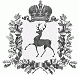 АДМИНИСТРАЦИЯ ЩЕННИКОВСКОГО СЕЛЬСОВЕТА
ШАРАНГСКОГО МУНИЦИПАЛЬНОГО РАЙОНАНИЖЕГОРОДСКОЙ ОБЛАСТИПОСТАНОВЛЕНИЕ18.10.2019											№49О присвоении адресов земельным участкам на территории Щенниковского сельсоветаНа основании Федерального закона от 28.12.2013г. № 443-ФЗ « О Федеральной информационной адресной системе», постановлению Правительства Российской Федерации от 22.05.2015 №492 «О составе сведений об адресах, размещаемых в государственном адресном реестре, порядке межведомственного информационного взаимодействия при ведении государственного адресного реестра, о внесении изменений и признании утратившими силу некоторых актов Правительства Российской Федерации», Федерального закона от 06.10.2003г. № 131-ФЗ « Об общих принципах организации местного самоуправления в Российской Федерации, Устава Щенниковского сельсовета Шарангского муниципального района Нижегородской области, постановления администрации Щенниковского сельсовета Шарангского муниципального района Нижегородской области от 18.02.2015 №02 «Об утверждении правил присвоения, изменения и аннулирования адресов на территории Щенниковского сельсовета», администрация Щенниковского Шарангского муниципального района Нижегородской области (далее – администрация Щенниковского) п о с т а н о в л я е т:1.Присвоить адреса следующим земельным участкам:- 606853 Российская Федерация Нижегородская область, Шарангский муниципальный район, сельское поселение Щенниковский сельсовет, деревня Астанчурга, улица Главная, земельный участок 29/1- 606853 Российская Федерация Нижегородская область, Шарангский муниципальный район, сельское поселение Щенниковский сельсовет, деревня Астанчурга, улица Главная, земельный участок 65/1- 606853 Российская Федерация Нижегородская область, Шарангский муниципальный район, сельское поселение Щенниковский сельсовет, деревня Астанчурга, улица Главная, земельный участок 31/1- 606853 Российская Федерация Нижегородская область, Шарангский муниципальный район, сельское поселение Щенниковский сельсовет, деревня Тишкино, улица Главная, земельный участок 5/1- 606853 Российская Федерация Нижегородская область, Шарангский муниципальный район, сельское поселение Щенниковский сельсовет, деревня Малая Уста, улица Главная, земельный участок 30/1- 606853 Российская Федерация Нижегородская область, Шарангский муниципальный район, сельское поселение Щенниковский сельсовет, деревня Копани, улица Главная, земельный участок 59/1- 606853 Российская Федерация Нижегородская область, Шарангский муниципальный район, сельское поселение Щенниковский сельсовет, деревня Астанчурга, улица Главная, земельный участок 30/2- 606853 Российская Федерация Нижегородская область, Шарангский муниципальный район, сельское поселение Щенниковский сельсовет, деревня Астанчурга, улица Главная, земельный участок 1- 606853 Российская Федерация Нижегородская область, Шарангский муниципальный район, сельское поселение Щенниковский сельсовет, деревня Малая Уста, улица Главная, земельный участок 43- 606853 Российская Федерация Нижегородская область, Шарангский муниципальный район, сельское поселение Щенниковский сельсовет, село Щенники, улица Центральная, земельный участок 12/1- 606853 Российская Федерация Нижегородская область, Шарангский муниципальный район, сельское поселение Щенниковский сельсовет, село Щенники, улица Центральная, земельный участок 68/1- 606853 Российская Федерация Нижегородская область, Шарангский муниципальный район, сельское поселение Щенниковский сельсовет, деревня Копани, улица Главная, земельный участок 6/3- 606853 Российская Федерация Нижегородская область, Шарангский муниципальный район, сельское поселение Щенниковский сельсовет, деревня Астанчурга, улица Главная, земельный участок 4/2- 606853 Российская Федерация Нижегородская область, Шарангский муниципальный район, сельское поселение Щенниковский сельсовет, деревня Астанчурга, улица Главная, земельный участок 4/3- 606853 Российская Федерация Нижегородская область, Шарангский муниципальный район, сельское поселение Щенниковский сельсовет, деревня Астанчурга, улица Главная, земельный участок 4/4- 606853 Российская Федерация Нижегородская область, Шарангский муниципальный район, сельское поселение Щенниковский сельсовет, деревня Астанчурга, улица Главная, земельный участок 4/5- 606853 Российская Федерация Нижегородская область, Шарангский муниципальный район, сельское поселение Щенниковский сельсовет, деревня Астанчурга, улица Главная, земельный участок 4/6- 606853 Российская Федерация Нижегородская область, Шарангский муниципальный район, сельское поселение Щенниковский сельсовет, деревня Астанчурга, улица Главная, земельный участок 4/7- 606853 Российская Федерация Нижегородская область, Шарангский муниципальный район, сельское поселение Щенниковский сельсовет, деревня Астанчурга, улица Главная, земельный участок 4/8- 606853 Российская Федерация Нижегородская область, Шарангский муниципальный район, сельское поселение Щенниковский сельсовет, деревня Лежнино, улица Главная, земельный участок 12/3- 606853 Российская Федерация Нижегородская область, Шарангский муниципальный район, сельское поселение Щенниковский сельсовет, деревня Лежнино, улица Главная, земельный участок 12/2- 606853 Российская Федерация Нижегородская область, Шарангский муниципальный район, сельское поселение Щенниковский сельсовет, деревня Лежнино, улица Главная, земельный участок 12/1- 606853 Российская Федерация Нижегородская область, Шарангский муниципальный район, сельское поселение Щенниковский сельсовет, деревня Тунемер, улица Главная, земельный участок 2/1- 606853 Российская Федерация Нижегородская область, Шарангский муниципальный район, сельское поселение Щенниковский сельсовет, деревня Тишкино, улица Главная, земельный участок 6/4- 606853 Российская Федерация Нижегородская область, Шарангский муниципальный район, сельское поселение Щенниковский сельсовет, деревня Копани, улица Главная, земельный участок 19/2- 606853 Российская Федерация Нижегородская область, Шарангский муниципальный район, сельское поселение Щенниковский сельсовет, деревня Копани, улица Главная, земельный участок 19/1- 606853 Российская Федерация Нижегородская область, Шарангский муниципальный район, сельское поселение Щенниковский сельсовет, деревня Копани, улица Главная, земельный участок 17/4- 606853 Российская Федерация Нижегородская область, Шарангский муниципальный район, сельское поселение Щенниковский сельсовет, деревня Копани, улица Главная, земельный участок 17/3- 606853 Российская Федерация Нижегородская область, Шарангский муниципальный район, сельское поселение Щенниковский сельсовет, деревня Копани, улица Главная, земельный участок 17/2- 606853 Российская Федерация Нижегородская область, Шарангский муниципальный район, сельское поселение Щенниковский сельсовет, деревня Малая Уста, улица Главная, земельный участок 3/7- 606853 Российская Федерация Нижегородская область, Шарангский муниципальный район, сельское поселение Щенниковский сельсовет, деревня Малая Уста, улица Главная, земельный участок 3/6- 606853 Российская Федерация Нижегородская область, Шарангский муниципальный район, сельское поселение Щенниковский сельсовет, деревня Малая Уста, улица Главная, земельный участок 3/5- 606853 Российская Федерация Нижегородская область, Шарангский муниципальный район, сельское поселение Щенниковский сельсовет, деревня Малая Уста, улица Главная, земельный участок 3/4- 606853 Российская Федерация Нижегородская область, Шарангский муниципальный район, сельское поселение Щенниковский сельсовет, деревня Малая Уста, улица Главная, земельный участок 3/3- 606853 Российская Федерация Нижегородская область, Шарангский муниципальный район, сельское поселение Щенниковский сельсовет, деревня Малая Уста, улица Главная, земельный участок 3/2- 606853 Российская Федерация Нижегородская область, Шарангский муниципальный район, сельское поселение Щенниковский сельсовет, деревня Малая Уста, улица Главная, земельный участок 1/3- 606853 Российская Федерация Нижегородская область, Шарангский муниципальный район, сельское поселение Щенниковский сельсовет, деревня Малая Уста, улица Главная, земельный участок 1/2- 606853 Российская Федерация Нижегородская область, Шарангский муниципальный район, сельское поселение Щенниковский сельсовет, село Щенники, улица Центральная, земельный участок 53/2- 606853 Российская Федерация Нижегородская область, Шарангский муниципальный район, сельское поселение Щенниковский сельсовет, село Щенники, улица Центральная, земельный участок 53/32.Контроль за исполнением настоящего постановления оставляю за собой.Глава администрации								 Л.Н.Лежнина